ΕΛΛΗΝΟΑΜΕΡΙΚΑΝΙΚΟΝ ΕΚΠΑΙΔΕΥΤΙΚΟΝ ΙΔΡΥΜΑΚΟΛΛΕΓΙΟ ΑΘΗΝΩΝ – ΚΟΛΛΕΓΙΟ ΨΥΧΙΚΟΥΚΟΛΛΕΓΙΟ ΑΘΗΝΩΝ ΔΗΜΟΤΙΚΟ                                                                        ΜΠΟΔΟΣΑΚΕΙΟΙούνιος 2015Η Βιβλιοθήκη σάς εύχεται καλό καλοκαίρι και σάς προτείνει.....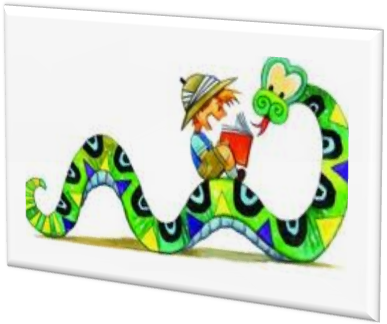 Βιβλία για την 3η & 4η τάξηΑγγελίδου, Μαρία. Καράβια που δεν φοβήθηκαν. Εκδ. Ίκαρος, 2014.Αγγέλου, Άγγελος και Έμη Σίνη. Τα μεγάλα ψέματα του μικρού Ερμή. Εκδ. Παπαδόπουλος, 2015.Βαρελλά, Αγγελική. Φιλία σε τέσσερις... ρόδες. Εκδ. Πατάκης, 2012.Βάρβογλη, Λίζα. Το μυστήριο του σοκολατένιου γλυκού. Εκδ. Mamaya, 2015.Δαρλάση, Αγγελική. Το δέντρο που είχε φτερά. Εκδ. Παπαδόπουλος, 2015.Καπούτση, Σύρμω. Ελληνική Μυθολογία. (8 τίτλοι). Εκδ. Διάπλαση, 2011. Κλοκώνη, Ιλεάνα. Από την Ολυμπία ...προς όλο τον Κόσμο! Εκδ. Άγκυρα, 2015.Κόντου, Μαριέττα. Ο φίλος μου ο Γκρεγκουάρ. Εκδ. Μεταίχμιο, 2014.Κωσταλλά, Άννα. Τρύπωνας ο φαφαγάλος. Εκδ. Πατάκης, 2014.Μουσιώνη, Λίνα. Ο Δράκος Σερπαντίνος ξύπνησε! Εκδ. Ελληνοεκδοτική, 2014.Παπαθεοδώρου, Βασίλης. Ήταν το ίνδαλμά μου. Εκδ. Νομική Βιβλιοθήκη, 2015.Παπουτσάκη, Αγάπη. Ιστορία του χωριού που ο καθένας μπορεί να είναι όπως είναι και να κάνει ό,τι θέλει (...μια ιστορία που δεν τελειώνει). Εκδ. Πατάκης, 2015.Πέτροβιτς-Ανδρουτσοπούλου, Λότη. Στον ίσκιο του παραμυθόδεντρου. Εκδ. Πατάκης, 2014.Πρατικάκη, Βέρα. Τα μυστικά της βεντάλιας. Εκδ. Ψυχογιός, 2015.Σαΐας-Μαγρίζου, Βεατρίκη. Ο πρίγκιπας του πλανήτη Βίκτωρ. Εκδ. Διάπλαση, 2011.Σβορώνου, Ελένη. Το μυστικό της φώκιας. Εκδ. Μεταίχμιο, 2015.Στρούτση, Λέλα. Η μία και μοναδική μαύρη θρούμπα. Εκδ. Κέδρος, 2015.Τζαβάρα, Κατερίνα. Μαγικές διαδρομές στην τέχνη. Εκδ. Διάπλους, 2011.Τικταμπανίδη, Σοφία. Μαμά τρώω σωστά; Εκδ. Τουμπής, 2014.Χατζημανώλη, Άννα. Ιάσονας, η αργοναυτική εκστρατεία. Εκδ. Καλειδοσκόπιο, 2015.Cerasoli, Anna. Είμαι και ο πρώτος. Εκδ. Κέδρος, 2014.Silei, Fabrizio. Οφσάιντ: Ματίας Ζίντελαρ, ο Μότσαρτ του ποδοσφαίρου. Εκδ. Κόκκινο, 2014.Winter, Jeanette. Μαλάλα, ένα γενναίο κορίτσι. Εκδ. Παπαδόπουλος, 2015.